AssociazioneGeologia Senza Frontiere ONLUS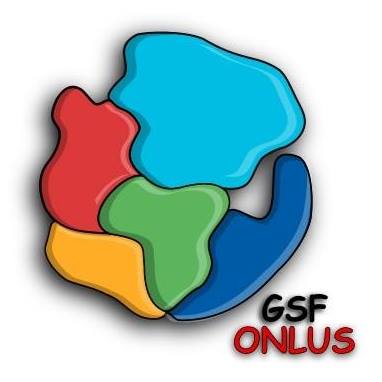 CURRICULUMMaggio 2019Denominazione: Geologia Senza Frontiere ONLUSCostituzione: 17.10.2003Iscrizione Anagrafe delle Onlus (Agenzia delle Entrate): n. 2327 del 14.03.2007Sede legale: Via Calpurnio Pisone 96 - 00175 RomaCodice Fiscale: 97315500583Legale Rappresentante: Gian Mario Coscione (gianmario@gsf.it)1.	Cooperazione internazionale	22.	Educazione ambientale	32.1.	Progetti	32.2.	Convegni e seminari	42.3.	Visite guidate, mostre e laboratori	53.	Consulenze	74.	Pubblicazioni	7 Cooperazione internazionaleProgetto GIRCH (2018-2019): Gestione Integrale per l'irrigazione nella comunità di Huañuma, Comune di Vila Vila, Bolivia.  Realizzazione di muretti a secco (Andenes) irrigati da acque provenienti da opere di captazione mirata. Progetto finanziato dalla Tavola Valdese, bando OPM 2018.Progetto MIRNHA (2015-2016): Mitigazione dei rischi naturali ad Haiti. Formazione, studio di analisi microzonazione sismica e stesura di elaborati con l'obiettivo principale di contribuire alle azioni di prevenzione e mitigazione dei rischi naturali nel territorio di Croix-des-Bouquets. In collaborazione con OXFAM GB. Progetto finanziato dalla Tavola Valdese, bando OPM 2015.Beneficiari: 30 tecnici, formati durante il corso, e 2000 cittadini di Croix-des-BouquetsProgetto CREA (2015-2016): Conservación, Restauración y Educación Ambiental en los municipios de San Antonio la Cruz y Nombre de Jesús (Chalatenango - El Salvador). Attività di recupero ambientale attraverso tecniche di agricultura sostenibile, sensibilizzazione e tutela ambientale; calcolo dell'indice IBF/LIM dei principali corsi d'acqua dell'area di studio e caratterizzazione geochimica delle principali litologie vulcaniche. In collaborazione con Fondazione CORDES (El Salvador), CNR-ISMAR di Bologna, associazione Cibele Onlus (Italia). Progetto finanziato dalla Tavola Valdese, bando OPM 2014. Beneficiari: 10 famiglie di agricoltori locali e le comunità della Microregion Oriental del Dipartimento di ChalatenangoProgetto CAPACE terza annualità (2014): CApacitaciòn y Protecciòn Ambiental en el Cerro Eramòn (El Salvador). Caratterizzazione geochimica dei sedimenti presenti depositi alluvionali e lacustri dell’area. In collaborazione con CNR-ISMAR di Bologna e Fondazione CORDES (El Salvador). Progetto finanziato dalla Tavola Valdese, bando OPM 2008 (ridistribuzione fondi). Benificiari: le comunità della MIcroregion Oriental del Dipartimento di ChalatenangoProgetto CAPACE seconda annualità (2012): CApacitaciòn y Protecciòn Ambiental en el Cerro Eramòn (El Salvador). Formazione, studio e stesura di un rapporto sullo stato attuale dell'idrogeologia e della biodiversità nella zona, correlate al rischio indotto da eventuali attività minerarie in termini di perdita di ecosistemi, di risorsa idrica e di contaminazione della falda, dei corsi d’acqua e dei suoli. In collaborazione con il CGT dell’università di Siena (Italia), Cibele Onlus (Italia), Fondazione CORDES (El Salvador). Progetto finanziato dalla Tavola Valdese, bando OPM 2011.Beneficiari: 15 tecnici locali scelti tra i membri della Fondazione Cordes, all'interno delle amministrazioni locali e all'interno dell''Unità Ambientale dipartimentaleProgetto “Coltivare senza consumare acqua” Diffusione di tecniche di aridocoltura per la gestione di colture autoctone in Tunisia” (2012).  In collaborazione con Consiglio per la Ricerca e la Sperimentazione in Agricoltura - Centro di Ricerca per lo studio delle relazioni tra Pianta e Suolo (CRA-RPS) (capofila); Département of Agronomie et des Biotechnologies Végétales - Institut National Agronomique de Tunisie (INAT); Progetto finanziato dalla Regione Lazio – Assessorato all’ambiente e cooperazione fra i popoli, bando 2011.Beneficiari: gli olivicoltori dell'entroterra di Sfax, Tunisia del sud, in particolare la località Enchir et Taous.Progetto CAPACE (2011): CApacitaciòn y Protecciòn Ambiental en el Cerro Eramòn (El Salvador). Formazione, studio e stesura di un rapporto sullo stato attuale dell'idrogeologia e della biodiversità nella zona, correlate al rischio indotto da eventuali attività minerarie in termini di perdita di ecosistemi, di risorsa idrica e di contaminazione della falda, dei corsi d’acqua e dei suoli. In collaborazione con il CGT dell’università di Siena (Italia), Cibele Onlus (Italia), Fondazione CORDES (El Salvador). Progetto finanziato dalla Tavola Valdese, bando OPM 2010. Beneficiari: 15 tecnici locali scelti tra i membri della Fondazione Cordes, all'interno delle amministrazioni locali e all'interno dell''Unità Ambientale dipartimentaleProgetto FORGEO (2009): Formazione sul rischio geomorfologico in area andina (Perù). L’obiettivo generale del progetto è di fornire un contributo ai processi di mitigazione del rischio geomorfologico in area andina, fornendo formazione a tecnici locali e sensibilizzando la popolazione locale sulle norme comportamentali connesse con il rischio geomorfologico. In collaborazione con ENEA, Università di Cuzco (Perù), Università di Arequipa (Perù), UKHUPACHA (Perù), SOLARIN (Perù). Progetto finanziato dal Comune di Roma attraverso il bando per la cooperazione decentrata 2007.Beneficiari: 60 studenti universitari peruviani partecipanti ai corsi, 10 studenti destinatari di borsa di studio, 700 persone sensibilizzate attraverso incontri ed eventi (400 in Perù e 300 a Roma)Progetto “MAJI NA SHULE - Acqua e scuole in tre villaggi della Tanzania” (2007). Miglioramento del sistema di approvvigionamento idrico della scuola primaria e secondaria del villaggio di Jongowe di costruzione di edifici scolastici con sistemi di raccolta di acqua piovana . Progetto finanziato dal Comune di Roma attraverso il bando per la Cooperazione decentrata 2006. Beneficiari: gli studenti e lo staff della scuola primaria e secondaria di Jongowe, nell'isola di TumbatuEducazione ambientaleProgettiProgetto Huañuma: insegnare a gestire meglio le risorse per raggiungere una migliore qualità della vita. Vila Vila, Cochabamba, Bolivia, in partenariato con l'organizzazione boliviana AynisuyuFinanziamento: GSF Onlus - Bando 5x1000 Raffaella Sbrenna 2017.Progetto Aymarhi: corso di formazione sul rischio idrogeologico, sulle caratteristiche dei suoli e sulla corretta gestione dell'acqua. Vila Vila, Cochabamba, Bolivia, in partenariato con l'organizzazione boliviana AynisuyuFinanziamento: GSF Onlus - Bando 5x1000 Raffaella Sbrenna 2016.Beneficiari diretti: 12 partecipanti, scelti tra le famiglie di agricoltori locali e i tecnici dell'organizzazione AynisuyuProgetto Terra Più sicura - Roma (2015): progetto di educazione ambientale presso l’Istituto Comprensivo Maffi, Roma, per una maggiore conoscenza del territorio in cui si vive, una maggiore consapevolezza dei rischi geologici (sismico, vulcanico, idrogeologico) in esso presenti, ed una migliore conoscenza riguardo le azioni corrette da seguire in caso di emergenza. Finanziamento: GSF Onlus - Bando 5x1000 Raffaella Sbrenna 2014.Beneficiari: 162 studenti di scuola media inferiore e relativi professori e familiari Progetto Terra Più sicura (2013): progetto di educazione ambientale nelle scuole (Lazio, Toscana e Liguria) per una maggiore conoscenza del territorio in cui si vive, una maggiore consapevolezza dei rischi in esso presenti ed una migliore conoscenza riguardo le azioni corrette da seguire in caso di emergenza. Finanziamento: Bando OPM Tavola Valdese 2011. Beneficiari: 200 studenti di tre scuole medie di tre regioni italiane (Lazio, Veneto, Toscana) e relativi professori e familiariConvegni, seminari e corsiSeminario di approfondimento sugli eventi sismici in Italia centrale, presso il liceo scientifico G.D. Cassini di Genova (maggio 2017). A cura di GSF Onlus, Beneficiari: 150 alunni delle classi V + 10 insegnantiIncontro al Cinema Palazzo (Roma) sull'emergenza sismica in Centro Italia (aprile 2017).Relatori: dott. Doglioni (presidente INGV), dott. Campopiano (Protezione Civile), dott. De Marco (ex direttore Servizio Sismico). Moderatore: GSF Onlus. Numero partecipanti all'evento: 80 personeIncontro, presso l'associazione ANPS - Roma, dal titolo "La Protezione Civile e la nuova frontiera di prevenzione dal rischio sismico", a cura di GSF Onlus e del Centro Studi CE.S.I.S.S., con la partecipazione della sezione toscana di Architetti Senza Frontiere Onlus e dell'ing. Boganini (Genio Civile Roma) (gennaio 2017). Beneficiari: 70 volontari della Protezione Civile LazioIncontro pubblico informativo sul rischio sismico con i cittadini di Rieti, presso la Sala Convegni di Rieti, in collaborazione con il Centro Studi CESISS (novembre 2016). Numero partecipanti: 350 personeCorso di idrogeologia applicata allo studio del flusso e trasporto degli inquinanti in falda all'Università di Arequipa - Perù (2015). Teoria e pratica dell'utilizzo del software di modeling MUDFLOW. In collaborazione con l'Università di Alcala (Spagna). Corso organizzato e in parte finanziato dall'Università di Arequipa (Perù). Presentazione orale: “Progetto Terra più Sicura: i rischi geologici e la loro prevenzione spiegati agli studenti delle scuole secondarie di primo grado”. (2014) Caporaletti M., Costantini L., Lesti C., Federici I., Dell’Acqua D., Caciagli M.  IV Convegno Nazionale Società Geologica Italia – Sez. giovani, Roma 19-21 giugno 2014.Presentazione orale: “Progetto Capace - El Salvador. Prima di una miniera: tutela ambientale, pianificazione territoriale e rapporto con le comunità locali” (2014) Lesti. C. , Costantini L. , Vella S., Coscione G., Offeddu F IV Convegno Nazionale Società Geologica Italia – Sez. giovani, Roma 19-21 giugno 2014.Presentazione orale “Accesso all'acqua e Società civile Il supporto alle comunità locali nella protezione e gestione delle risorse idriche” (2011) Forum Nazionale sull’Acqua “Fino all’Ultima Goccia” dell’Ordine Nazionale dei Geologi.Presentazione “Cosa c’è sotto? – La Geologia di Vitinia” (2011) Convegno “Quattro passi tra storia e natura – L’area Militare di Vitinia “Ex Deposito Carburanti” organizzato dall’Associazione Viviamo Vitinia per la trasformazione in parco pubblico l’estesa area militare che confina con il centro abitato. Poster “La geologia a servizio dell’etica” (2010) II° Convegno Nazionale della Società Geologica Italiana, Sez Giovani. Napoli.Seminario sull’analisi del rischio geomorfologico e presentazione dei risultati del progetto FORGEO: Facoltà di Geologia dell’Università RomaTre. (2010)Presentazione orale “Rischi naturali, gestione del territorio e sviluppo sostenibile: l’esperienza del progetto FORGEO – Perù. (2009)” XVI Workshop Internazionale "Cultura, Salute, Migrazioni" 2nd Consensus Conference su Salute, Povertà e Sviluppo "Ripensare lo sviluppo". CNR, Consiglio Nazionale delle Ricerche.Presentazione dei risultati del progetto FORGEO: Centro di Ricerche ENEA della Casaccia. (2009).Tavola rotonda "Cooperare con Cuba: quali obiettivi?". (2009) Presentazione dei progetti 'San Jose’ de la Tali’ e 'La Leonor' (Cuba). Presso Casale Podere Rosa, Roma.Presentazione dei risultati del progetto FORGEO: Facoltà di Geologia dell’Università RomaTre. (2009).Convegno di presentazione del progetto Forgeo presso la Sala del Carroccio del Comune di Roma (2009)Seminario “Dalla Terra all’Uomo un unico legame: l’acqua, bene comune di tutte le creature” (2007) tenutosi presso Università Cattolica del Sacro Cuore di Roma Facoltà di Medicina e Chirurgia, intervento d’introduzione all’Idrogeologia dal titolo “Il pianeta azzurro? Dalla Terra sgorga la vita esauribile”; Convegno “Terra. Acqua. Riflessioni sui Beni Comuni” (2007) tenutosi presso l’Aula Magna del Liceo Scientifico G. B. Morgagni. Intervento sulla proposta di legge d’iniziativa popolare “Principi per la tutela, il governo e la gestione pubblica delle acque e disposizioni per la ripubblicizzazione del servizio idrico”. "Le Ninfee Di Meadows" (2004) scenari e prospettive delle crisi globali del terzo millennio- tre giorni di incontri dibattiti, cultura, spettacoli al Centro di Cultura Ecologica, Casale Alba3-Le Vaccherie, Parco di Aguzzano; Convegno “La festa è finita: vie d’uscita dall’economia del petrolio” (2004) presso il Casale Alba nel Parco di Aguzzano di Roma in collaborazione con il Forum Permanente Energia di Roma. Visite guidate, mostre e laboratoriUomini e territorio tra El Salvador e la Bolivia: evento di sensibilizzazione presso il locale Kowalski di Genova (dicembre 2016). Numero totale partecipanti: 20Escursioni in Liguria: visita guidata alle cave del Monte Gazzo - Genova (ottobre 2016); escursione a Celle Ligure (novembre 2016); visita guidata all'acquedotto storico di Genova (dicembre 2016); escursione ai laghetti di Nervi (febbraio 2017). Numero totale partecipanti: 50; “Belli si Diventa” - Festival della Scienza di Genova (2013): allestimento mostra e laboratori didattici dal titolo: Estetica ed etica del paesaggio: una nuova cura di bellezza per il territorio. Il percorso accompagna i visitatori lungo un cammino di conoscenza del territorio ligure, fra il problema del dissesto idrogeologico e le tecniche di ingegneria naturalistica e di architettura paesaggistica utilizzate per il ripristino ambientale. Presso il Museo di Storia Naturale “G. Doria” di Genova.  In collaborazione con: CNR - Istituto di Scienze Marine, ARPAL - Agenzia Regionale per la protezione dell'ambiente, Agrisophia Progetti. Finanziamento: Associazione Festival della Scienza 2013“Immagini chi può!” - Festival della Scienza di Genova (2012): allestimento mostra, visite guidate e laboratori dal titolo: Ricerca, sostenibilità e governance. Dall’immaginazione alla prassi, attraverso la ricerca scientifica: i problemi ambientali sono contestualizzati e affrontati insieme. Nei laboratori, si sperimenta l’approccio alla governance di “Prendiamoci cura del pianeta!” a partire da tematiche di ricerca attuali sull’ambiente sviluppate all’interno del CNR.  Presso il Museo di Storia Naturale “G. Doria” di Genova A cura di CNR - Istituto di Scienze Marine, CNR - Istituto di Scienze dell’Atmosfera e del Clima, CNR - Istituto di Biometeorologia. Finanziamento: Associazione Festival della Scienza 2012.Visita guidata Selva del Lamone, Viterbo (2012).Seminario “Acqua: la Risorsa, la Gestione” (2011) presso la scuola Di Donato di Roma sugli aspetti naturali del ciclo dell'acqua e della sua gestione. Visita guidata "San Lorenzo: gli ultimi due milioni di anni" (2011) Archeologia, Geologia e Urbanistica del quartiere di San Lorenzo a Roma. "Camminando sulle pietre di Roma" (2009) escursione geologica nel centro di Roma. Seminario presso la Scuola Media “Giuseppe Mazzini” di Roma mirato ad approfondire le tematiche relative alla risorsa idrica. (2008). Seminario presso la Scuola Media Statale "E.Q. Majorana" di Roma su tematiche relative alla risorsa idrica ed alla sua interazione con l'ambiente e con l'uomo. (2008)Escursioni geologiche per il centro di Roma con alcune classi della Scuola Media Inferiore “E.Majorana” di Roma. (2007)Seminario presso l’Aula Magna del Liceo Scientifico Statale   “C. Cavour”. (2007) Discussione sulla distribuzione e l’accesso alle risorse nel mondo, il modello di sviluppo ed il ruolo svolto dal volontariato e dagli organismi di cooperazione internazionale. Seminario formativo “Progettare la Sostenibilità Proposte per uno sviluppo più equo e solidale” per insegnanti ed educatori organizzato dalla Cooperativa sociale Pangea-Nientetroppo all'interno del progetto "Playing Fair Alternatives - Gioca Equo". Intervento sulla proposta di legge d’iniziativa popolare “Principi per la tutela, il governo e la gestione pubblica delle acque e disposizioni per la ripubblicizzazione del servizio idrico”. Lezioni sulla geologia, botanica e parchi di Roma, tenute per la Scuola Superiore di Turismo di Roma (2006).Escursioni geologiche per il centro di Roma con classi dell’Istituto Tecnico per il Turismo “Marco Polo” di Roma (2006).Lezioni frontali e escursioni geologiche per il centro di Roma con il Liceo Classico Statale “Mamiani” (2006).Serie di seminari presso la scola media statale “Rugantino” sul tema della cooperazione internazionale e solidarietà fra i popoli, in collaborazione con AMREF onlus (2005).Organizzazione del "Traing tecnologico,sportivo e culturale" per i volontari impegnati nel progetto Sahara Verde (Pane e Rose Onlus e Cirps), Roma (2005).Visita geologica guidata nelle Marche, in collaborazione con Selvicolle Country House (2005).Consulenza per la realizzazione della cartellonistica del Parco urbano di Aguzzano, Roma. Committente: Parco di Aguzzano, ATI Lipu-Casale Podere Rosa (2004).Visita geologica guidata nel Parco della Caffarella (Roma), in occasione e dell’“ottobrata romana” organizzata dal IX municipio di Roma. (2004).Visita geologica guidata nel Parco della Caffarella in occasione della domenica ecologica organizzata dal IX municipio di Roma (2004).Visita geologica nel centro storico di Roma con una classe del Liceo Scientifico Tacito di Roma (2004).Visita geologica guidata a cadenza settimanale nel Parco della Caffarella (Roma) dal titolo “A piedi sulle pietre della Caffarella” (2004).Escursioni guidate con frequenza settimanale sulla geologia del centro storico della città di Roma (con il patrocinio del Comune e della Provincia di Roma) dal titolo “A piedi sulle pietre di Roma” (2004).Progetto di educazione ambientale finanziato della XI Comunità Montana Colli Albani-Monti Prenestini presso scuole elementari e medie in collaborazione con la coop. RESEDA-onlus sui seguenti temi: acqua, boschi, agricoltura biologica, energia, rifiuti. (2004).Ottobre– Febbraio: Visite guidate geologiche nel Parco di Aguzzano (Roma) in convenzione con la ATI Lipu-Casale Podere Rosa (2004).ConsulenzeCoordinamento del team tecnico e consulenza geologica, con stesura di report finale, per il Progetto "Technical Feasibility Study and Design of Electro chlorination Technology at Spur Road Reservoir Site Freetown", realizzata a Freetown, Sierra Leone (2016). In collaborazione con ACF (Action Contre la Faim-France) e con il CIRPS di Roma (Centro Interuniversitario di Ricerca per lo Sviluppo Sostenibile)Relazione “Fenomeno Franoso Versante Ovest del Lago Ex-Snia” (2015). Committente: Parco delle Energie - ex SNIA Viscosa, Roma.Relazione “Geologia del Parco di Centocelle (settore Ovest)” (2014) osservazioni sull’impatto di autodemolitori sul territorio del Parco archeologico, Roma.Consulenza al CNR-IRPPS (Consiglio Nazionale delle Ricerche, Istituto di Ricerche sulla Popolazione e le Politiche Sociali) per il progetto europeo “IMRA - Integrative flood risk governance approach” sulla consapevolezza, percezione e partecipazione ai processi decisionali nella gestione del rischio alluvioni.Relazione “Ripristino delle condizioni idriche necessarie all'approvvigionamento dei campi agricoli siti in località S.Biagio -Tempèra (AQ)” pregiudicate dal sisma del 6 aprile (2009).Relazione “Area circostante la struttura Gerini”, posta sulla Tiburtina all’altezza di Rebibbia, a Roma. Committente: Comitato Salviamo il Gerini (2007).Relazione sull’area del progetto della Centrale Turbogas di Aprilia. Committente: Comitato NoTurbogas (2007).Progettazione e direzione dei lavori di sistemazione di una frana nel territorio del Comune di Amelia (TR), attraverso l’applicazione di tecniche a basso impatto ambientale. Committente: Centro di Educazione Ambientale “Casale Cenci”, Amelia (2004). PubblicazioniCoscione G., Lesti. C., Costantini L., Vella S., Alvisi F., Raineri M., Terrone M., Savini S. "Guia al descubrimineto del Eramon - con excursiones" Edizioni GSF Onlus,  pg 60, ISBN: 978-88-940000-1-6Caporaletti M., Costantini L., Lesti C., Federici I., Dell’Acqua D., Caciagli M. (2015).  Progetto Terra più Sicura: i rischi geologici e la loro prevenzione spiegati agli studenti delle scuole secondarie di primo grado. Rend. Online Soc. Geol. It., Vol. 33, pp. 13-15. Lesti. C. , Costantini L. , Vella S., Coscione G., Offeddu F (2015) Progetto Capace - El Salvador. Prima di una miniera: tutela ambientale, pianificazione territoriale e rapporto con le comunità locali.Rend. Online Soc. Geol. It., Vol. 33 (2015), pp. 60-62, 3 figs. doi: 10.33.01/ROL.2015.15AA.VV. (2014) "Terra più sicura - prontuario sui rischi geologici" Edizioni GSF Onlus,  pg 48, ISBN: 978-88-940000-0-9Falconi L., Meza, Arestegui P., Leoni G., Puglisi C., Savini S. (2013). "Geomorphological processes and cultural heritage of Maca and Lari villages: an opportunity for sustainable tourism development in the Colca Valley (province of Caylloma, Arequipa, South Perù)". Landslide Science and Practice, Volume 6: Risk Assessment, Management and Mitigation. Springer-Verlag Berlin Heidelberg, ISBN: 978-3-642-31319-6, pp. 459-465.Puglisi C., Falconi L., Lentini A., Leoni G., Ramirez Prada C. (2013) "Debris flow risk assessment in the Aguas Calientes village (Cusco, Perù)". Landslide Science and Practice, Volume 1: Landslide Inventory and Susceptibility and Hazard Zoning. Springer-Verlag Berlin Heidelberg, ISBN: 978-3-642-31325-7, pp. 519-526.Falconi L., Lentini A., Leoni G., Puglisi C., Savini S. (2011). "Debris flow hazard assessment in Andean area. Two case studies in Urubamba and Colca valleys (Cusco/Arequipa, Perù)". GEOITALIA, VIII Forum Italiano di Scienze della Terra. Torino, 21 settembre 2011.Documentario “Il rischio idraulico nel bacino del fiume Chiascio”. (2010) a cura di GSF Onlus, IRPPS-CNR, Autorità di bacino del Fiume Tevere, Soc.Coop. T6.Documentario “In difesa della Pacha Mama” Testimonianze delle mobilitazioni amazzoniche in Perù. (2009) Video (15’) e materiale di approfondimento. A cura di GSF Onlus.Documentario “Progetto FORGEO. L’esperienza di Machu Picchu”. (2009) Video (6’) e materiale di approfondimento. A cura di GSF Onlus & ENEA WebTv. Atti del Convegno “La festa è finita: vie d’uscita dall’economia del petrolio” (11-12 dicembre 2004, Casale Alba – Roma) in collaborazione con il Forum Permanente Energia di Roma. 